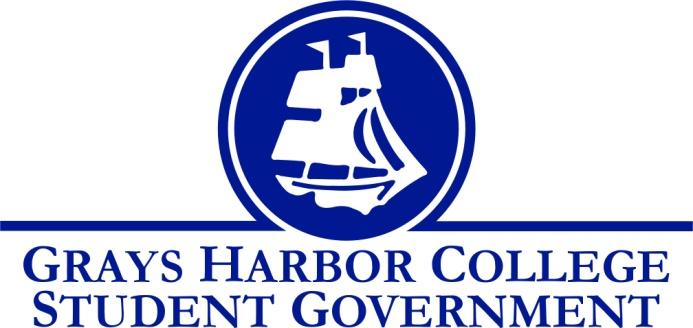 Council Meeting Minutes 
March 1st, 2017 @ 1:00 P.M. Call To Order	1:01 PMRoll Call	 Yulisa Morelia (excused)	 Savannah Burbank	 Chloe Converse	 Sierra Cummings	 Taylor MorenoApproval of Agenda	Sierra Cummings motions to approve	Taylor Moreno seconds	3-0-0Approval of Minutes	Sierra Cummings motions to approve	Taylor Moreno seconds	3-0-0New BusinessStatements from the GalleryExecutive ReportsPresident (Yulisa Morelia) Absent (excused)       	Vice-President (Savannah Burbank)Savannah reminds everyone that we are waiting the 15 days for the constitution changes to elapse.Executive Officer of Government Relations (Chloe Converse)Chloe informs the group of the status of senate bill 5820, and tells us how it would affect GHC students.She also met with Dr. Minkler and updated the group about their discussion regarding the HUB fundingExecutive Officer of Budget & Finance (Sierra Cummings)Sierra let everyone know that a digital budget packet has been created. She also asked for recommendations for faculty for the Budget Committee. She also let us know that clubs now have to go to budget school so that they can train treasurers for requests.Executive Officer of Community Relations (Taylor Moreno)Taylor presented a list of fundraisers and prospective dates and asked for group input.Advisor Report (Aaron Tuttle)Aaron asked for opinions on Diversity Center logo. He told us the dates for Voice Academy are May 5th and 6th.He told us Student Life applications and budget packets will go out next week.Reminded everyone of the all staff meeting on Thursday, March 2nd.He let us know that we might have 2 budget packets to review next week.He asks us about the possibility of a Farmers Market on campus.Unfinished BusinessAnnouncementsExecutive SessionAdjournment       Chloe Converse motions to adjourn       Taylor Moreno seconds       3-0-0